      ПОСТАНОВЛЕНИЕ                   АДМИНИСТРАЦИИ СОБОЛЕВСКОГО МУНИЦИПАЛЬНОГО     РАЙОНА КАМЧАТСКОГО КРАЯ    09 августа 2023                                   с. Соболево                                   №189                                                                                                                                                                 О  размерах возмещения  расходов,   связанных со служебными командировками,                     работникам, заключившим трудовой договор о работе в органах местного самоуправления Соболевского муниципального района и работникам муниципальных учреждений, подведомственных администрации Соболевского муниципального района          В соответствии со статьей 168 Трудового кодекса Российской Федерации,  статьей 8 Решения Думы Соболевского муниципального района от 28.04.2023 N 169 "О гарантиях и компенсациях для лиц, являющихся работниками организаций, финансируемых из бюджета Соболевского муниципального района"АДМИНИСТРАЦИЯ ПОСТАНОВЛЯЕТ:      1.Установить размеры возмещения расходов, связанных со служебными командировками, работникам, заключившим трудовой договор о работе в органах местного самоуправления Соболевского муниципального района и работникам муниципальных учреждений, подведомственных администрации Соболевского муниципального района, согласно приложению к настоящему постановлению.      2.Признать утратившими силу:- постановление администрации Соболевского муниципального района от 08.02.2016 №23 «Об утверждении Положения   о порядке и условиях направления  в служебные командировки на территории Российской Федерации, работников, заключивших трудовой договор о работе в  органах местного самоуправления Соболевского муниципального района Камчатского края и  работников районных муниципальных учреждений»;- постановление администрации Соболевского муниципального района от 06.04.2016 №67 «О внесении  изменений в приложение к постановлению администрации Соболевского муниципального района от 08.02.2016 №23 «Об утверждении Положения о порядке и условиях направления  в служебные командировки на территории Российской Федерации, работников, заключивших трудовой договор о работе в  органах местного самоуправления Соболевского муниципального района Камчатского края и  работников районных муниципальных учреждений»3. Управлению делами администрации Соболевского муниципального района опубликовать настоящее постановление в районной газете «Соболевский вестник» и разместить на официальном сайте администрации Соболевского муниципального района в информационно-телекоммуникационной сети "Интернет".4. Настоящее Постановление вступает в силу после его официального опубликования (обнародования). 5. Контроль за исполнением настоящего Постановления оставляю за собой.Приложение 
к постановлению администрации 
Соболевского муниципального района 
от 09.08.2023 N 189О  размерах
возмещения расходов, связанных со служебными командировками,                         работникам, заключившим трудовой договор о работе в органах местного самоуправления Соболевского муниципального района и работникам муниципальных учреждений, подведомственных администрации Соболевского муниципального района      1. Расходы по проезду работников, заключившим трудовой договор о работе в органах местного самоуправления Соболевского муниципального района и работникам муниципальных учреждений, подведомственных администрации Соболевского муниципального района (далее - работники), к месту командирования и обратно , осуществляются в следующих размерах:      1) расходы по найму жилого помещения (кроме случаев, когда направленному в служебную командировку  работнику предоставляется бесплатное помещение) -  в размере фактических расходов (за исключением стоимости дополнительных услуг (питания), предоставляемых гостиницей), подтвержденных соответствующими документами, но не более стоимости номера категории "стандарт" при одноместном размещении в гостинице  :а) при направлении в служебную командировку на территории Камчатского края - в размере фактических расходов, подтвержденных соответствующими документами, но не более 4 000 рублей в сутки.б) при направлении в служебную командировку за пределы территории Камчатского края на территории Российской Федерации - в размере фактических расходов, подтвержденных соответствующими документами, но не более 5 000 рублей в сутки.Возмещение, установленное настоящим подпунктом 1),  осуществляется в размере фактических расходов, подтвержденных соответствующими документами, по письменному согласованию с главой Соболевского муниципального района (лицом, исполняющим обязанности главы Соболевского муниципального района) в случае направления работника в служебную командировку для участия в мероприятиях, проводимых в соответствии с актами Правительства Камчатского края, либо по приглашению органов исполнительной власти Камчатского края, если иное не установлено настоящим Порядком, иными правовыми актами Соболевского муниципального района;в) при отсутствии документов, подтверждающих расходы, указанные в подпунктах "а" - "б" настоящего пункта, - в размере 30 процентов расходов на выплату суточных за каждый день нахождения в служебной командировке за исключением дней нахождения в пути;2)  расходов на выплату суточных при нахождении в служебной командировке на территории Российской Федерации - в размере 700  рублей за каждый день нахождения в служебной командировке;         3) расходов по проезду к месту служебной командировки и обратно к месту постоянной работы (включая страховой взнос на обязательное личное страхование пассажиров на транспорте, оплату услуг по оформлению проездных документов, предоставлению в поездах постельных принадлежностей, а также по проезду из одного населенного пункта в другой, если работник командирован в несколько организаций (органов), расположенных в разных населенных пунктах, воздушным, железнодорожным, водным и автомобильным (кроме такси) транспортом, возмещаются по фактическим затратам, подтвержденным проездными документами, но не выше стоимости проезда:а) железнодорожным транспортом - в купейном вагоне скорого фирменного поезда;б) водным транспортом - в каюте V группы морского судна регулярных транспортных линий и линий с комплексным обслуживанием пассажиров, в каюте II категории речного судна всех линий сообщения, в каюте I категории судна паромной переправы;в) воздушным транспортом - в салоне экономического класса по минимальному тарифу, предусматривающему возможность возврата провозной платы при расторжении договора воздушной перевозки пассажира;Расходы, понесенные работником при расторжении договора воздушной перевозки пассажира в случае отмены командировки, подлежат возмещению работодателем на основании представленных работником документов, подтверждающих такие расходы.В случае отсутствия на дату приобретения проездных документов в салоне экономического класса по вышеуказанному тарифу расходы компенсируются по иному тарифу в салоне экономического класса при наличии соответствующей справки организации, продавшей проездные документы;г) автомобильным транспортом - в автотранспортном средстве общего пользования (кроме такси);д) на  автомобильном транспорте сторонних лиц;е) на  личном  автомобильном транспорте.3. При отсутствии проездных документов,  работникам возмещаются расходы по проезду к месту служебной командировки и обратно к месту постоянной работы в размере минимальной стоимости проезда:1) железнодорожным транспортом - в плацкартном вагоне пассажирского поезда;2) водным транспортом - в каюте X группы морского судна регулярных транспортных линий и линий с комплексным обслуживанием пассажиров, в каюте III категории речного судна всех линий сообщения;3) автомобильным транспортом - в автобусе общего типа;4) при использовании автомобильного транспорта сторонних лиц по  маршруту ( по  технологическому проезду) от  населенных пунктов Соболевского  муниципального района до г.Петропавловск-Камчатского и  обратно - 40% от действующего сниженного тарифа на перевозку пассажиров воздушным транспортом (самолетом или вертолетом) в межмуниципальном сообщении на территории Камчатского края (Петропавловск-Камчатский-Соболево и обратно; с.Николаевна -с.Соболево -п.Крутогоровский и обратно, в соответствии с утвержденным Постановлением Правительства Камчатского края на момент осуществления полета;5) в случае проезда по решению руководителя лица, направляемого в служебную командировку на  личном транспорте – расходы производятся при документальном подтверждении пребывания работника в месте командировки в размере фактически произведенных расходов на оплату стоимости израсходованного топлива, подтвержденных чеками автозаправочных станций, но не выше стоимости проезда, рассчитанной на основе норм расхода топлива, установленных для соответствующего транспортного средства  собственника.4. Возмещение расходов в размерах, установленных настоящим постановлением, производится организациями в пределах ассигнований на служебные командировки.-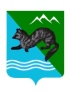 Глава Соболевского муниципального района              А.В. Воровский